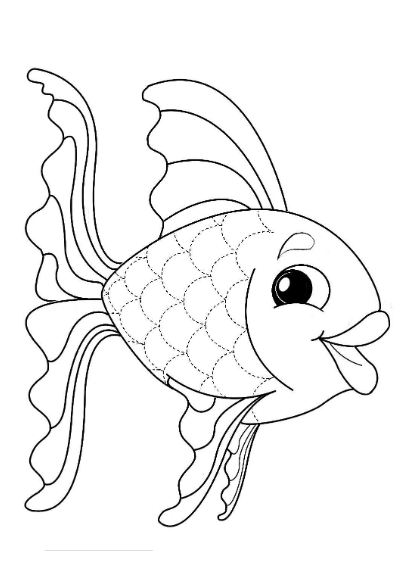 Prénom :Mobiliser le langage dans toutes ses dimensions : l’écritAttendu de fin de cycle : écrire son prénom en écriture cursive.Consigne : décore le poisson. Trace les écailles et  dessine des traits et des points sur les nageoires            Je m’entraine encore                       J’ai réussi